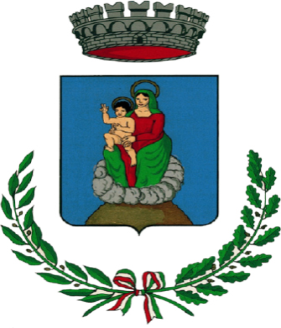 RENDICONTO SEMPLIFICATO PER IL CITTADINOANNO 2017(Art. 11, comma 2 D.Lgs. n. 118/2011 e s.m.i.)PremessaIl rendiconto semplificato per il Cittadino,  disciplinato dall’art. 11, comma 2 del D. Lgs. N. 118/2011 e s.m.i., è un documento che il Comune di Santa Maria a Monte mette a disposizione dei cittadini per una lettura facilitata del rendiconto di gestione 2017, approvato dal Consiglio Comunale con delibera n. 38 del 30.04.2018.E’ il documento che riassume contabilmente l’attività annuale dell’ente, presentando i risultati finanziari, economici e patrimoniali conseguiti nell’esercizio trascorso.Il territorio e le struttureRisultato di amministrazione 2017Il risultato di amministrazione dell’esercizio 2017 è il dato che mostra, in estrema sintesi, l’esito finanziario dell’esercizio che si è chiuso. Il risultato contabile di amministrazione è pari a 3.646.793,19.Il risultato positivo della gestione di competenza è indicativo di una equilibrata capacità dell’Ente di utilizzare le risorse che si sono rese disponibili nel corso dell’esercizio:Quadro generale riassuntivo della gestione di competenza e di cassaIl Bilancio correnteComprende il bilancio delle entrate e delle spese destinate al’ordinario funzionamento dell’ente.Le entrate correnti concorrono a formare le risorse che l’Ente impiega per la copertura delle spese correnti, cioè per coprire il costo dei servizi pubblici e finanziare le spese di funzionamento.Il Comune ha acquisito risorse da:ENTRATE CORRENTI ANNO 2017Le entrate correnti sono state impiegate per finanziare tutte quelle spese correnti destinate a garantire l’ordinario funzionamento dell’ente (acquisto beni e servizi, spese del personale, rimborso interessi mutui, ecc) e finalizzate ad erogare i servizi alla collettività.SPESE CORRENTI ANNO 2017 – CLASSIFICAZIONE PER MISSIONESPESE CORRENTI ANNO 2017 – CLASSIFICAZIONE PER MACROAGGREGATOSpese per il personaleLa dotazione organica del personale al 31.12.2017 è la seguente:Andamento occupazionaleNel corso dell’esercizio 2017 si sono registrate le seguenti variazioni nella dotazione del personale in servizio:I dipendenti in servizio al 31.12.2017 risultano così suddivisi nei diversi settori comunali:Equilibrio del bilancio di parte correnteIl Bilancio investimentiIl Bilancio Investimenti comprende il totale delle entrate e delle spese destinate alla realizzazione di opere pubbliche. ENTRATE IN CONTO CAPITALE ANNO 2017SPESE IN C/CAPITALE ANNO 2017 – CLASSIFICAZIONE PER MISSIONESPESE IN C/CAPITALE ANNO 2017 – CLASSIFICAZIONE PER MACROAGGREGATOEquilibrio del bilancio di parte capitaleI servizi PubbliciRelativamente ai servizi pubblici a domanda individuale, a consuntivo la gestione di questi servizi ha registrato una copertura media del 74,74%, come si desume dal seguente prospetto:Situazione economico patrimonialeIl risultato economico rappresenta un “indicatore sintetico” dell'intera gestione economica del periodo ed è dato dalla differenza tra componenti positivi e negativi della gestione, così come risultanti dal Conto economico.La gestione patrimoniale, nel suo complesso è direttamente correlata con quella economica ed evidenzia la variazione delle voci dell’attivo e del passivo cos’ come risultanti al termine dell’esercizio.Nel nostro Ente il conto del patrimonio mostra al 31 dicembre 2017 i seguenti risultati: Totale Popolazione al 31.12.2017n° 13.042di cui:In età prescolare (0/6 anni)n° 921In età scuola obbligo (7/14 anni)n° 1.047In forza lavoro 1ª occupazione (15/29 anni)n° 1.733In età adulta (30/65 anni)n° 6.716In età senile (oltre 65 anni)n° 2.625SUPERFICIE Kmq.38RISORSE IDRICHE* Laghi n° 1* Fiumi e Torrenti n° 1STRADESTRADESTRADE* Statali km. 0,00* Provinciali km. 16,00* Comunali km.100,00* Vicinali km. 50,00* Autostrade km. 0,00ImmobiliNumeroTeatro Comunale - Santa Maria a Monte1Centro Polivalente "Peppino Impastato" - Falorni1Auditorium "Galileo Galilei" - Ponticelli1Museo Civico "Beata Diana Giuntini" - Santa Maria a Monte1Museo "Casa Carducci" - Santa Maria a Monte1Strutture scolasticheNumeroNumero postiAsilo Nido136Scuole Materne5260Scuole elementari5530Scuole Medie1300AttrezzatureNumeroMezzi operativi3Veicoli24Personal computer52Fotocopiatrici5IL RISULTATO COMPLESSIVO DELLA GESTIONEGESTIONERESIDUICOMPETENZATOTALEFondo di cassa al 1° gennaio1.441.083,78Riscossioni (+)2.382.463,729.162.725,3211.545.189,04Pagamenti (-)3.627.640,817.773.100,5211.400.741,33Saldo di cassa al 31 dicembre1.585.531,49Pagamenti per azioni esecutive non regolarizzate al 31 dicembre0,00Fondo di cassa al 31 dicembre1.585.531,49Residui attivi (crediti)5.411.578,802.976.243,248.387.822,04Residui passivi (debiti)1.353.314,214.682.697,896.036.012,10Fondo Pluriennale Vincolato per spese correnti110.860,56Fondo Pluriennale Vincolato per spese in c/capitale179.687,68AVANZO (+) DISAVANZO (-)3.646.793,19Suddivisione dell’avanzo di amministrazione31/12/2017A) Risultato  di amministrazione al 31/12/2017 3.646.793,19Parte AccantonataFondo crediti di dubbia esigibilità 31/123.019.448,73Fondo rischi spese legali 31/120,00Fondo rischi perdite società partecipate 31/120,00Fondo spese indennità fine mandato 31/1218.815,70Fondo rinnovi contrattuali al 31/1269.460,00B) Totale parte accantonata3.107.724,43Parte VincolataVincoli derivanti da leggi e dai principi contabili5,28Vincoli derivanti da trasferimenti0,00Vincoli derivanti dalla contrazione di mutui428.523,22Vincoli formalmente attribuiti dall'ente0,00Altri vincoli da specificare0,00C) Totale parte vincolata428.528,50Parte destinata agli investimentiD) Totale destinato agli investimenti73.232,66E) Totale parte disponibile (E=A-B-C-D)37.307,60ENTRATEACCERTAMENTIINCASSI (competenza + residui)Fondi cassa all’inizio dell’esercizio1.441.083,78Utilizzo avanzo di amministrazione406.014,00Fondo pluriennale vincolato di parte corrente71.661,22Fondo pluriennale vincolato in c/capitale681.303,64TITOLO I – Entrate correnti di natura tributaria, contributiva e perequativa6.282.525,065.931.946,38TITOLO II – Trasferimenti correnti842.875,84800.328,14TITOLO III – Entrate extratributarie1.478.417,541.323.999,29TITOLO IV – Entrate in c/capitale1.689.611,191.490.063,22TITOLO V – Entrate da riduzione di attività finanziarie0,000,00Totale entrate finali10.293.429,639.546.337,03TITOLO VI – Accensione di prestiti569.106,00708.633,58TITOLO VII – Anticipazioni da istituto tesoriere0,000,00TITOLO IX – Entrate per conto di terzi e partite di giro1.276.432,931.290.218,43Totale entrate dell’esercizio12.138.968,5611.545.189,04TOTALE COMPLESSIVO ENTRATE13.297.947,4212.986.272,82Disavanzo dell’esercizio0,000,00TOTALE A PAREGGIO13.297.947,4212.986.272,82SPESEIMPEGNIPAGAMENTI (competenza + residui)Disavanzo di amministrazione15.050,91TITOLO I – Spese correnti7.682.207,057.471.501,23Fondo pluriennale vincolato di parte corrente110.860,56TITOLO II – Spese in c/capitale3.156.784,442.302.120,43Fondo pluriennale vincolato in c/capitale179.687,68TITOLO III – Spese per incremento di attività finanziarie0,000,00Totale spese finali11.129.539,739.773.621,66TITOLO IV – Rimborso di prestiti340.373,99340.373,99TITOLO V – Chiusura Anticipazioni da istituto tesoriere0,000,00TITOLO VII – Spese per conto di terzi e partite di giro1.276.432,931.286.745,68Totale spese dell’esercizio12.746.346,6511.400.741,33TOTALE COMPLESSIVO SPESE12.761.397,5611.400.741,33Avanzo di competenza/Fondo di cassa536.549,861.585.531,49TOTALE A PAREGGIO13.297.947,4212.986.272,82Titolo I – Entrate correnti di natura tributaria, contributiva e perequativa6.282.525,06I.M.U.2.128.659,16I.M.U. recupero evasione320.000,00I.C.I. recupero evasione120.000,00T.A.S.I.370.000,00T.A.S.I. recupero evasione100.000,00Addizionale IRPEF1.049.007,37Imposta comunale sulla pubblicità e pubbliche affissioni39.134,20TARI1.793.897,00Recupero evasione tassa rifiuti + TIA+TARES 30.000,00Altre imposte, tasse e proventi nac5.770,33Fondo solidarietà comunale326.057,00Titolo II – Trasferimenti correnti842.875,84Contributi e trasferimenti correnti dello stato715.883,57Contributi e trasferimenti correnti della regione126.992,27Titolo III – Entrate extratributarie1.478.417,54Vendita di beni108.315,90Entrate dalla vendita e erogazione di servizi587.705,93Proventi dei beni dell’ente313.758,67Interessi attivi3,25Utili netti da aziende 37.065,84Proventi diversi431.567,95TOTALE GENERALE ENTRATE CORRENTI8.603.818,44Descrizione Missione 2017Servizi istituzionali e generali, di gestione2.062.068,17Giustizia0,00Ordine pubblico e sicurezza187.898,63Istruzione e diritto allo studio1.061.567,86Tutela e valorizzazione dei beni e attività culturali190.729,05Politiche giovanili, sport e tempo libero165.822,02Turismo12.291,94Assetto del territorio ed edilizia abitativa256.878,06Sviluppo sostenibile e tutela del territorio e dell’ambiente1.806.029,99Trasporti e diritto alla mobilità576.870,70Soccorso civile19.063,61Diritti sociali, politiche sociali e famiglia1.083.734,32Tutela della salute25.268,00Sviluppo economico e competitività127.438,96Politiche per il lavoro e la formazione professionale8.545,74Agricoltura, politiche agroalimentari e pesca0,00Energia e diversificazione delle fonti energetiche98.000,00        20.  Fondi e accantonamenti0,00Totale spese correnti7.682.207,05Descrizione macroaggregato2017Redditi da lavoro dipendente2.304.833,47Imposte e tasse a carico dell’ente133.111,14Acquisto beni e servizi3.698.166,84Trasferimenti correnti975.970,25        7.    Interessi passivi421.027,51        8.    Altre spese per redditi di capitale0,00        9.    Rimborsi e poste correttive delle entrate23.879,16      10.    Altre spese125.218,68Totale spese correnti7.682.207,05CategoriaPosti in organicoPosti occupatiPosti vacantiB330B315141C35296D18144D3330TOTALE746311DIPENDENTI IN SERVIZIO AL 01/01/201765Assunzioni1Cessazioni3DIPENDENTI IN SERVIZIO AL 31/12/201663SettoreDipendenti in servizioDipendenti in servizioDipendenti in servizioDipendenti in servizioSettoreBCDTotaleSettore 1 – Giuridico Amministrativo, Servizi generali e istituzionali e Attività economiche26513Settore 2 – Economico Finanziario e Risorse Umane1528Settore 3 – Politiche del territorio e lavori pubblici79622Settore 4 – Socio Educativo e servizi al cittadino75315Settore 5 – polizia Locale415Dipendenti al 31.12.201617291763EntrateImporto 2017SpeseImporto 2017Utilizzo avanzo amministrazione per spese correnti (+)6.014,00Disavanzo di amministrazione (+)15.050,91Fondo Pluriennale Vincolato per spese correnti iscritto in entrata (+)71.661,22Fondo Pluriennale Vincolato per spese correnti (+)110.860,56Titolo 1 - Entrate di natura tributaria (+)6.282.525,06Titolo 1 - Spese correnti (+)7.682.207,05Titolo 2 - Trasferimenti correnti (+)842.875,84Titolo 4 - Rimborso di prestiti (+)340.373,99Titolo 3 - Entrate Extratributarie (+)1.478.417,54Totale Titoli 1+2+3+fpv+avanzo8.681.493,66Totale Titoli 1+4+fpv+disavanzoTOTALE ENTRATA8.681.493,66TOTALE SPESA8.148.492,51Risultato del Bilancio Corrente (ENTRATA - SPESA)533.001,15Titolo IV – Entrate in c/capitaleTipologia 300 – Altri trasferimenti in c/capitale658.416,62Trasferimenti da amministrazioni pubbliche652.404,62Trasferimenti da istituzioni private6.012,00Tipologia 400 – Entrate da alienazione di beni materiali e immateriali757.042,08Concessioni cimiteriali757.042,08Entrate da alienazione di beniCessione di beni materialiTipologia 500 – Altre entrate in c/capitale274.152,49Permessi di costruire269.143,63Altre entrate diverse5.008,86TOTALE GENERALE ENTRATE IN CONTO CAPITALE1.689.611,19Descrizione Missione 2017Servizi istituzionali e generali, di gestione509.207,94Giustizia0,00Ordine pubblico e sicurezza48.853,74Istruzione e diritto allo studio180.402,38Tutela e valorizzazione dei beni e attività culturali0,00Politiche giovanili, sport e tempo libero4.000,00Turismo199.134,72Assetto del territorio ed edilizia abitativa0,00Sviluppo sostenibile e tutela del territorio e dell’ambiente32.906,02Trasporti e diritto alla mobilità1.322.765,04Soccorso civile0,00Diritti sociali, politiche sociali e famiglia857.214,60Tutela della salute0,00Sviluppo economico e competitività2.300,00Politiche per il lavoro e la formazione professionale0,00Agricoltura, politiche agroalimentari e pesca0,00Energia e diversificazione delle fonti energetiche0,00        20.  Fondi e accantonamenti0,00Totale spese in c/capitale3.156.784,44Descrizione macroaggregato2017 Investimenti fissi lordi3.156.784,44Totale spese in c/capitale3.156.784,44EntrateImporto 2017SpeseSpeseSpeseSpeseImporto 2017Utilizzo avanzo amministrazione per spese investimenti (+)400.000,00Fondo pluriennale vincolato per spese in conto capitale (+)681.303,64Fondo pluriennale vincolato in conto capitale (+)Fondo pluriennale vincolato in conto capitale (+)Fondo pluriennale vincolato in conto capitale (+)Fondo pluriennale vincolato in conto capitale (+)179.687,68Titolo 4 - Entrate in conto capitale (+)1.689.611,19Titolo 2 - Spese in conto capitale (+)Titolo 2 - Spese in conto capitale (+)Titolo 2 - Spese in conto capitale (+)Titolo 2 - Spese in conto capitale (+)3.156.784,44Titolo 5 - Entrate da riduzione attività finanziarie (+)0,00Titolo 3.01 - Spese per acquisizione di attività finanziarie (+)Titolo 3.01 - Spese per acquisizione di attività finanziarie (+)Titolo 3.01 - Spese per acquisizione di attività finanziarie (+)Titolo 3.01 - Spese per acquisizione di attività finanziarie (+)0,00Titolo 6 - Accensione prestiti (+)569.106,00Totale Titoli 4+5+6+fpv+avanzo3.340.020,83Totale Titoli 2+3.01+fpvTotale Titoli 2+3.01+fpvTotale Titoli 2+3.01+fpvTotale Titoli 2+3.01+fpv3.336.472,12TOTALE ENTRATA3.340.020,83TOTALE SPESATOTALE SPESATOTALE SPESATOTALE SPESA3.336.472,12Risultato del Bilancio Investimenti (ENTRATA - SPESA)Risultato del Bilancio Investimenti (ENTRATA - SPESA)Risultato del Bilancio Investimenti (ENTRATA - SPESA)Risultato del Bilancio Investimenti (ENTRATA - SPESA)3.548,71ServizioEntrate accertateSpese impegnateDifferenza% coperturaAsilo Nido (costi al 50%)114.303,41147.562,62-33.259,2177,28Servizi cimiteriali124.843,15123.015,671.827,48101,49Mostre e musei0,007.249,95-7.249,950,00Refezione scolastica249.461,06375.522,40-126.061,3466,43IL RISULTATO ECONOMICO DELLA GESTIONE2017a) Componenti positivi della gestione8.629.624,80b) Componenti negativi della gestione8.756.437,61Differenza fra comp. positivi e negativi della gestione (a-b)-126.812,81c) Proventi ed oneri finanziari-383.958,42d) Rettifiche di valore attività finanziarie0,00e) Proventi ed oneri straordinari-537.344,33Risultato prima delle imposte (a-b+c+d+e)-1.048.115,56Imposte130.298,74Risultato economico d'esercizio-1.178.414,30STATO PATRIMONIALEAttivo31/12/201731/12/2016Immobilizzazioni immateriali9.564,509.869,75Immobilizzazioni materiali38.026.499,4136.145.518,08Immobilizzazioni finanziarie706.832,54706.832,54Totale immobilizzazioni38.742.896,4536.862.220,37Rimanenze0,000,00Crediti5.368.373,326.522.312,48Altre attività finanziarie0,000,00Disponibilità liquide1.585.531,491.441.083,78Totale attivo circolante6.953.904,817.963.396,26Ratei e Risconti0,000,00TOTALE ATTIVO45.696.801,2644.825.616,63PassivoPatrimonio Netto22.658.259,1829.299.900,51Fondo rischi e oneri0,000,00Trattamento di fine rapporto0,000,00Debiti16.743.811,7215.525.716,12Ratei e Risconti6.294.730,360,00TOTALE PASSIVO45.696.801,2644.825.616,63Conti d’ordine290.548,24752.964,86